	Portaria do Dirigente Regional de Ensino, de 30/10/2019.Convocandoos Professores Coordenadores e os Professores Coordenadores Gerais das escolas abaixo relacionadas, para Orientação Técnica “Percurso Formativo, Avaliação e Recuperação da Aprendizagem” que ocorrerá na E.E. Benjamin Bastos”, em Vargem Grande do Sul, nos termos do inciso II, do artigo 8º, da Resolução SE 58/2011.Observação:Data: 07/11/2019 Horário: das 8h30 às 17h00EscolasSilvia Helena Dalbon BarbosaDirigente Regional de Ensino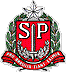 GOVERNO DO ESTADO DE SÃO PAULOSECRETARIA DE ESTADO DA EDUCAÇÃODIRETORIA DE ENSINO DA REGIÃO DE SÃO JOÃO DA BOA VISTAhttp://desjboavista.edunet.sp.gov.brEE Alexandre Fleming- PEIEE Benjamin Bastos                                   EE Dr. Francisco Thomaz de Carvalho- PEIEE Gilberto GiraldiEE Profª Rita de Macedo BarretoEE Prof. Achiles Rodrigues                        EE Prof. José Gilberto Oliveira Souza       